Уважаемые коллеги!ОГАОУ «Томский региональный центр развития талантов «Пульсар» информирует о приеме заявок от педагогов на участие в конкурсном отборе на Стажировку в рамках февральской естественно-научной образовательной программы (далее – Стажировка), которая будет реализовываться на базе ОЦ «Сириус» (Федеральная территория «Сириус») объемом 72 часа (очный формат): с 3 по 10 февраля 2024 г. для учителей химии; с 10 по 17 февраля 2024 г. для учителей биологии; с 17 по 24 февраля 2024 г. для учителей физики.Педагогов организаций общего и дополнительного образования, преподавателей вузов Томской области, освоивших программу стажировки в ОЦ «Сириус», планируется вовлекать в деятельность ТРЦ «Пульсар».Стажировка ориентирована на слушателей, ранее прошедших обучение по физическим, химическим и биологическим программам повышения квалификации в ОЦ «Сириус». Кандидаты на участие в Стажировке должны владеть экспериментальными навыками и методами в своей предметной области (физика, химия и биология), а также иметь опыт решения со школьниками практико-ориентированных задач (проектная деятельность). Заявки принимаются до 10 января 2024 г. (до 12:00 по московскому времени) на странице Стажировки на официальном сайте ОЦ «Сириус». В рамках конкурсного отбора кандидатам на участие необходимо:Пройти опрос до 12:00 10 января 2024 г. (ссылка на опрос будет отправлена после подачи заявки на электронную почту, указанную при регистрации).Желательно приложить к заявке (в разделе «Файлы к заявке») рекомендательное письмо от ОГАОУ «Томский региональный центр развития талантов «Пульсар». Для написания рекомендательного письма необходимо прислать портфолио на адрес электронной почты: kovalevew@yandex.ru (единым документом, строго формат «pdf», присвоить имя файлу по образцу «Иванова_А.А._Томская_область_РП).Результаты конкурсного отбора будут опубликованы на странице Стажировки до 14 января 2024 г. Оплата проезда (на Федеральную территорию ОЦ «Сириус» и обратно), проживания и питания участников Стажировки осуществляется за счет средств Образовательного фонда «Талант и успех». По вопросам участия просьба обращаться по адресу pk@talantiuspeh.ru. Горячая линия: help@sochisirius.ru, телефон: 8 (800) 100 76 63.Худобина Юлия Петровна8 (3822) 515-326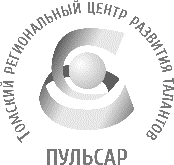 Департамент общего образования Томской областиОБЛАСТНОЕ ГОСУДАРСТВЕННОЕАВТОНОМНОЕ ОБРАЗОВАТЕЛЬНОЕУЧРЕЖДЕНИЕ «ТОМСКИЙ РЕГИОНАЛЬНЫЙ ЦЕНТР РАЗВИТИЯ ТАЛАНТОВ «ПУЛЬСАР»Татарская ул., д.16, г. Томск, 634050тел/факс (3822) 51-56-66E-mail: secretary@education.tomsk.ruИНН/КПП 7017033960/701701001www.rcro.tomsk.ruДепартамент общего образования Томской областиОБЛАСТНОЕ ГОСУДАРСТВЕННОЕАВТОНОМНОЕ ОБРАЗОВАТЕЛЬНОЕУЧРЕЖДЕНИЕ «ТОМСКИЙ РЕГИОНАЛЬНЫЙ ЦЕНТР РАЗВИТИЯ ТАЛАНТОВ «ПУЛЬСАР»Татарская ул., д.16, г. Томск, 634050тел/факс (3822) 51-56-66E-mail: secretary@education.tomsk.ruИНН/КПП 7017033960/701701001www.rcro.tomsk.ruДепартамент общего образования Томской областиОБЛАСТНОЕ ГОСУДАРСТВЕННОЕАВТОНОМНОЕ ОБРАЗОВАТЕЛЬНОЕУЧРЕЖДЕНИЕ «ТОМСКИЙ РЕГИОНАЛЬНЫЙ ЦЕНТР РАЗВИТИЯ ТАЛАНТОВ «ПУЛЬСАР»Татарская ул., д.16, г. Томск, 634050тел/факс (3822) 51-56-66E-mail: secretary@education.tomsk.ruИНН/КПП 7017033960/701701001www.rcro.tomsk.ruДепартамент общего образования Томской областиОБЛАСТНОЕ ГОСУДАРСТВЕННОЕАВТОНОМНОЕ ОБРАЗОВАТЕЛЬНОЕУЧРЕЖДЕНИЕ «ТОМСКИЙ РЕГИОНАЛЬНЫЙ ЦЕНТР РАЗВИТИЯ ТАЛАНТОВ «ПУЛЬСАР»Татарская ул., д.16, г. Томск, 634050тел/факс (3822) 51-56-66E-mail: secretary@education.tomsk.ruИНН/КПП 7017033960/701701001www.rcro.tomsk.ruРуководителям органов местного самоуправления, осуществляющих управление в сфере образованияРуководителям образовательных организаций Томской областиРуководителям и координаторам региональных и межмуниципальных центров по работе с одаренными детьмиРуководителям и координаторам базовых образовательных организаций ОГАОУ ТРЦРТ «Пульсар» по реализации проекта «Парк ЕНОТо»26.12.202326.12.2023  №  1867Руководителям органов местного самоуправления, осуществляющих управление в сфере образованияРуководителям образовательных организаций Томской областиРуководителям и координаторам региональных и межмуниципальных центров по работе с одаренными детьмиРуководителям и координаторам базовых образовательных организаций ОГАОУ ТРЦРТ «Пульсар» по реализации проекта «Парк ЕНОТо»на №   от  Руководителям органов местного самоуправления, осуществляющих управление в сфере образованияРуководителям образовательных организаций Томской областиРуководителям и координаторам региональных и межмуниципальных центров по работе с одаренными детьмиРуководителям и координаторам базовых образовательных организаций ОГАОУ ТРЦРТ «Пульсар» по реализации проекта «Парк ЕНОТо»О программе стажировки для педагогов в ОЦ «Сириус»О программе стажировки для педагогов в ОЦ «Сириус»О программе стажировки для педагогов в ОЦ «Сириус»О программе стажировки для педагогов в ОЦ «Сириус»Руководителям органов местного самоуправления, осуществляющих управление в сфере образованияРуководителям образовательных организаций Томской областиРуководителям и координаторам региональных и межмуниципальных центров по работе с одаренными детьмиРуководителям и координаторам базовых образовательных организаций ОГАОУ ТРЦРТ «Пульсар» по реализации проекта «Парк ЕНОТо»И.о. директораЕ.В. Захарова